Universidad Nacional de La Plata.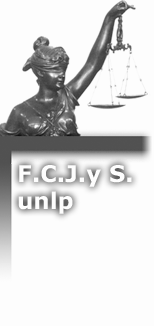 Facultad de Ciencias Jurídicas y Sociales.Secretaría de Posgrado.Doctorado en Ciencias Jurídicas.Currículum Normalizado período 2016 (*)Apellido y nombres del aspirante: .................................................................................................................................................................................................................................. Lugar y fecha de nacimiento: ............................................................................................Apellido y nombre del padre: ............................................................................................Apellido y nombre de la madre: ........................................................................................Estado civil: .......................................................................................................................Tipo y Nº de Documento: ...................................................................................................Autoridad que lo expidió: ..................................................................................................Domicilio real: ................................................................................................................................................................................................................................................................Teléfono:……………………………Celular:…………………………………………..E-mail:…………………………………………………………………………...............(*) IMPORTANTE:Es requisito de perfeccionamiento de la inscripción a la Carrera de Doctorado en Ciencias Jurídicas, completar y entregar en plazo este currículum normalizado. Una vez entregado, posee carácter de declaración jurada.Deben completarse todos los ítems conforme las pautas que se indican, en forma detallada y acompañarse en el mismo orden, el respaldo documental respectivo.Todo antecedente que no se encuentre debidamente respaldado por documental pertinente y certificada, se tendrá por no acreditado y por tanto, fuera de la evaluación conforme las pautas del Anexo I del Reglamento de la carrera.Para ser aceptado en el Doctorado el candidata deberá acreditar un total de 45 créditos, aunque sólo quedará habilitado para iniciar el cursado de las materias obligatorias una vez que reúna un total de 80 créditos.CONTROL DE INSCRIPCIÓN:El candidato a cursar el Doctorado en Ciencias Jurídicas de la UNLP deberá presentar para su inscripción:Una fotocopia de Título Universitario; en caso de no ser egresado/a de la UNLP, fotocopia debidamente legalizada.Si - NoFotocopias de títulos y certificados analíticos, legalizadas ante el Ministerio de Cultura y Educación de la Nación Argentina.Si - NoEn caso de poseer ciudadanía argentina, fotocopia del DNI (1ª y 2ª páginas); si no la tuviere, fotocopia de su pasaporte, que debe encontrarse vigente.Si - NoUna Foto Carnet.Si - NoConstancia del pago de matrícula, excepto para aquellos casos en los que conforme lo dispuesto en el artículo 21 del Estatuto de la UNLP se establece la gratuidad del Doctorado, supuesto en el cual este requisito se reemplaza por la presentación de los documentos que acrediten la situación por la cual el candidato o candidata es titular de dicho beneficio.Si – NoCurrículum Vitae normalizado según las disposiciones de la UNLP.Si - NoDocumental respaldatoria de las actividades y títulos informados en el CV -documentación fehaciente que permitirá (en dichas condiciones) el otorgamiento de créditos-.Si - NoDos cartas de recomendación.Si - NoFirma y aclaración del aspirante:Firma y aclaración del receptor de la documental (por la Secretaría de Posgrado):b) De Postgrado (institución que lo otorgó y año de graduación; número de horas cátedras cursadas, trabajo final producido: nombre, calificación. Situación de la carrera ante CONEAU: refiera si se encuentra acreditada, categoría, y número y año de resolución de CONEAU).(con indicaciones del nombre la Carrera de Postgrado, la Facultad y Universidaddonde se cursa, fecha de inicio del cursado, plan de estudios, carga horaria total, número de horas cátedras efectivamente cursadas, asignaturas aprobadas, docente a cargo, modalidad de la evaluación, nombre del trabajo –si correspondiera- y calificación. Situación de la carrera ante CONEAU: refiera si se encuentra acreditada, categoría, y número y año de resolución de CONEAU).Actividades de posgrado. (Naturaleza -Cursos, Seminarios, Talleres, etc.-: denominación, institución donde se realizó, mes y año; docentes a cargo; carga horaria; trabajo final producido: características, nombre, calificación).ANTECEDENTES DOCENTES. (Formación Docente. Cargos Docentes: Institución, desempeño en carreras de grado y/o posgrado, asignatura, cargos ordinarios concursados; dedicación; año de designación y, eventualmente, de cese en cada uno de los cargos).Capacitación Docente (títulos o cursos referidos a estudios específicos pedagógicos, incluyendo la Especialización en Docencia Universitaria o Carrera Docente Universitaria, Cursos de actualización y perfeccionamiento realizados: institución que lo otorgó o donde se realizó; año; número de horas cátedras cursadas; plan de estudios o contenidos curriculares; docentes a cargo; trabajo producido: nombre y calificación).Cargos	Docentes	en	Universidad	Pública	(institución,	materia	y	cátedra concursadas; cargo; tiempo de labor; distinguir entre carreras de grado y posgrado).Cargos Docentes en Universidad Privada (institución, materia y cátedra concursadas; cargo; tiempo de labor; distinguir entre carreras de grado y posgrado).EJERCICIO	DE	CARGOS	DE	ORIGEN	ACADÉMICO(especificando institución, y períodos de ejercicio de la función).ANTECEDENTES EN INVESTIGACIÓN CIENTÍFICA.Antecedentes científicos, consignando la categorización como investigador/a o carácter de participación, institución que la otorgó y antigüedad; los cursos realizados y aprobados al efecto y trabajos de investigación producidos –informes, publicaciones, ponencia, etc.-, sean ellos éditos o inéditos. En los primeros casos, el aspirante deberá acompañar copias de las publicaciones y trabajos realizados, las que le serán devueltasParticipación en comités evaluadores y jurados en los últimos cinco años (especificar la institución convocante, y si se trata de evaluaciones de investigadores, de proyectos de extensión, de publicaciones, o de carreras de grado o de postgrado, etc., o de jurados de concursos, tesis o becas).PUBLICACIONES –sin reiteración de los trabajos de investigación consignados en el rubro IV-.a) Libros y capítulos de libros (con indicación de título de la obra, lugar y fecha de publicación, editorial, designación y extensión del trabajo).Participación en congresos y reuniones científicas (especificar sólo aquellos en que se participó en carácter de organizador, coordinador, ponente, conferencista o expositor).EJERCICIO DE LA ACTIVIDAD PROFESIONAL, LA FUNCIÓN JURISDICCIONAL O PÚBLICA (antigüedad y modalidad, o en su caso: institución, cargo, período de ejercicio).INFORMACIÓN ADICIONAL QUE EL ASPIRANTE CONSIDERE PERTINENTE A LOS EFECTOS DEL CONCURSO (no más de 10 líneas)Fecha de inscripción: ……/……/…….-Firma del postulante y aclaración.